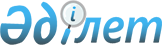 О внесении изменений и дополнений в решение 22 сессии Петропавловского городского маслихата от 25 декабря 2009 года N 1 "О бюджете города Петропавловска на 2010-2012 годы"Решение маслихата города Петропавловска Северо-Казахстанской области от 2 ноября 2010 года N 1. Зарегистрировано Управлением юстиции города Петропавловска Северо-Казахстанской области 7 декабря 2010 года N 13-1-184

      В соответствии со статьей 109 Бюджетного Кодекса Республики Казахстан от 4 декабря 2008 года № 95–IV, пунктом 3 статьи 28 Закона Республики Казахстан «О нормативных правовых актах» от 24 марта 1998 года № 213 Петропавловский городской маслихат РЕШИЛ:



      1. Внести в решение Петропавловского городского маслихата «О бюджете города Петропавловска на 2010-2012 годы» от 25 декабря 2009 года № 1 (зарегистрировано в Реестре государственной регистрации нормативных правовых актов за № 13-1-168 от 18 января 2010 года, опубликовано 22 января 2010 года в газетах «Қызылжар-Нұры» № 5, «Проспект СК» № 4), следующие изменения и дополнения:

      в пункте 1:

      в подпункте 1)

      цифры «10829141 » заменить цифрами «10853407,3»;

      цифры «4768676 » заменить цифрами «4767770»;

      цифры «28141» заменить цифрами «27275»;

      цифры «961397» заменить цифрами «963169»;

      цифры «5070927» заменить цифрами « 5095193,3»;

      в подпункте 2) 

      цифры «10949092,9» заменить цифрами «10973359,2». 

      в пункте 6:

      цифры «112426» заменить цифрами «113015»;

      цифры «30426» заменить цифрами « 29039,8»;

      цифры «82000» заменить цифрами « 83975,2».

      в пункте 10:

      подпункте 3) 

      цифры «49164» заменить цифрами «49140»;

      цифры «5541» заменить цифрами «5539 »;

      подпункте 6) 

      цифры «146327» заменить цифрами «146048,5»;

      подпункте 7) 

      цифры «7956» заменить цифрами «1918,8 »;

      подпункте 9)

      цифры «924901 » заменить цифрами «924522»;

      цифры «283343» заменить цифрами «283262»;

      цифры «114644» заменить цифрами «114346»;

      подпункте 10)

      цифры «234402» заменить цифрами «239402».

      в пункте 12:

      подпункте 24)

      цифры «2316» заменить цифрами «5106»;

      дополнить подпунктами 25), 26) следующего содержания:

      «25) 12767 тысяч тенге – на ремонт сетей теплоснабжения»;

      «26) 10430 тысяч тенге – на подготовку проведения Эстафеты огня 7-х зимних Азиатских игр».

      в пункте 13:

      цифры «70838,7 » заменить цифрами «79445,4».

      приложение 1, 4, 6, 8, 9 к указанному решению изложить в новой редакции согласно приложению 1, 2, 3, 4, 5 к настоящему решению.



      2. Настоящее решение вводится в действие с 1 января 2010 года.      Председатель                               Секретарь

      сессии городского маслихата                городского маслихата

      В. Зарубин                                 Р. Сыздыков      Согласовано:

      Начальник отдела экономики

      и бюджетного планирования                  Ш. Баширова

Приложение 1

к решению внеочередной 31 сессии

городского маслихата IV созыва № 1

от 2 ноября 2010 годаПриложение 1

к решению 22 сессии

городского маслихата IV созыва № 1

от 25 декабря 2009 года Бюджет города Петропавловска на 2010 год

Приложение 2

к решению внеочередной 31 сессии

городского маслихата IV созыва № 1

от 2 ноября 2010 годаПриложение 4

к решению 22 сессии

городского маслихата IV созыва № 1

от 25 декабря 2009 года Распределение сумм целевых трансфертов из областного бюджета по г.Петропавловску на 2010 год

Приложение 3

к решению внеочередной 31 сессии

городского маслихата IV созыва № 1

от 2 ноября 2010 годаПриложение 6

к решению 22 сессии

городского маслихата IV созыва № 1

от 25 декабря 2009 года Распределение сумм целевых трансфертов из республиканского бюджета по г.Петропавловску на 2010 год

Приложение 4

к решению внеочередной 31 сессии

городского маслихата IV созыва № 1

от 2 ноября 2010 годаПриложение 8

к решению 22 сессии

городского маслихата IV созыва № 1

от 25 декабря 2009 года Распределение сумм целевых трансфертов из областного бюджета по г.Петропавловску на 2010 год

Приложение 5

к решению внеочередной 31 сессии

городского маслихата IV созыва № 1

от 2 ноября 2010 годаПриложение 9

к решению 22 сессии

городского маслихата IV созыва № 1

от 25 декабря 2009 года Перечень видов социальной помощи, предусмотренной по программе "Социальная помощь отдельным категориям нуждающихся граждан по решениям местных представительных органов"
					© 2012. РГП на ПХВ «Институт законодательства и правовой информации Республики Казахстан» Министерства юстиции Республики Казахстан
				КатегорияКатегорияКатегорияКатегорияСумма (тыс.

тенге)КлассКлассКлассСумма (тыс.

тенге)ПодклассПодклассСумма (тыс.

тенге)НаименованиеСумма (тыс.

тенге)I. Доходы10 853 407,31Налоговые поступления 4 767 77001Подоходный налог175 1472Индивидуальный подоходный налог175 14703Социальный налог2 524 8991Социальный налог2 524 89904Налоги на собственность1 232 7401Налоги на имущество713 4893Земельный налог189 1434Налог на транспортные средства 330 10805Внутренние налоги на товары, работы и услуги596 7122Акцизы294 1383Поступления за использование природных и других ресурсов166 0004Сборы за ведение предпринимательской и профессиональной деятельности 115 9355Налог на игорный бизнес 20 63908Обязательные платежи, взимаемые за совершение юридически значимых действий и (или) выдачу документов уполномоченными на то государственными органами или должностными лицами 238 2721Государственная пошлина 238 2722Неналоговые поступления27 27501Доходы от государственной собственности6 3391Поступления части чистого дохода государственных предприятий7845Доходы от аренды имущества, находящегося в государственной собственности5 55502Поступления от реализации товаров (работ, услуг) государственными учреждениями, финансируемыми из государственного бюджета3001Поступления от реализации товаров (работ, услуг) государственными учреждениями, финансируемыми из государственного бюджета30004Штрафы, пеня, санкции, взыскания, налагаемые государственными учреждениями, финансируемыми из государственного бюджета, а также содержащимися и финансируемыми из бюджета (сметы расходов) Национального Банка Республики Казахстан 2 5321Штрафы, пеня, санкции, взыскания, налагаемые государственными учреждениями, финансируемыми из государственного бюджета, а также содержащимися и финансируемыми из бюджета (сметы расходов) Национального Банка Республики Казахстан, за исключением поступлений от организаций нефтяного сектора 2 53206Прочие неналоговые поступления 18 1041Прочие неналоговые поступления 18 1043Поступления от продажи основного капитала 963 16901Продажа государственного имущества, закрепленного за государственными учреждениями865 2581Продажа государственного имущества, закрепленного за государственными учреждениями865 25803Продажа земли и нематериальных активов97 9111Продажа земли 91 3892Продажа нематериальных активов6 5224Поступления трансфертов5 095 193,302Трансферты из вышестоящих органов государственного управления 5 095 193,32Трансферты из областного бюджета 5 095 193,3Функциональная группаФункциональная группаФункциональная группаФункциональная группаСумма (тыс.

тенге)АдминистраторАдминистраторАдминистраторСумма (тыс.

тенге)ПрограммаПрограммаСумма (тыс.

тенге)НаименованиеСумма (тыс.

тенге)II. Затраты10 973 359,21Государственные услуги общего характера193 206112Аппарат маслихата района (города областного значения)11 9641Услуги по обеспечению деятельности маслихата района (города областного значения)11 892,94Материально-техническое оснащение государственных органов71,1122Аппарат акима района (города областного значения)108 4421Услуги по обеспечению деятельности акима района (города областного значения)96 4063Капитальный ремонт зданий, помещений и сооружений государственных органов11 5364Материально-техническое оснащение государственных органов500452Отдел финансов района (города областного значения)58 6951Услуги по реализации государственной политики в области исполнения и контроля за исполнением бюджета района и управления коммунальной собственностью района (города областного значения)13 9973Проведение оценки имущества в целях налогообложения2 4454Организация работы по выдаче разовых талонов и обеспечение полноты сбора сумм от реализации разовых талонов41 25611Учет, хранение, оценка и реализация имущества, поступившего в коммунальную собственность997453Отдел экономики и бюджетного планирования района (города областного значения)14 1051Услуги по реализации государственной политики в области формирования и развития экономической политики, системы государственного планирования и управления района (города областного значения)14 1052Оборона19 389122Аппарат акима района (города областного значения)19 3895Мероприятия в рамках исполнения всеобщей воинской обязанности19 3893Общественный порядок, безопасность, правовая, судебная, уголовно-исполнительная деятельность33 418,4458Отдел жилищно-коммунального хозяйства, пассажирского транспорта и автомобильных дорог района (города областного значения)33 418,421Обеспечение безопасности дорожного движения в населенных пунктах33 418,44Образование4 168 033464Отдел образования района (города областного значения)4 168 0331Услуги по реализации государственной политики на местном уровне в области образования 10 8053Общеобразовательное обучение 3 099 4224Информатизация системы образования в государственных учреждениях образования района (города областного значения)11 7005Приобретение и доставка учебников, учебно-методических комплексов для государственных учреждений образования района (города областного значения)29 8906Дополнительное образование для детей190 2799Обеспечение деятельности организаций дошкольного воспитания и обучения744 05711Капитальный, текущий ремонт объектов образования в рамках реализации стратегии региональной занятости и переподготовки кадров.81 8806Социальная помощь и социальное обеспечение702 586,7451Отдел занятости и социальных программ района (города областного значения)702 586,71Услуги по реализации государственной политики на местном уровне в области обеспечения занятости и реализации социальных программ для населения48 799,82Программа занятости137 5195Государственная адресная социальная помощь69 5206Жилищная помощь54 3007Социальная помощь отдельным категориям нуждающихся граждан по решениям местных представительных органов79 445,410Материальное обеспечение детей-инвалидов, воспитывающихся и обучающихся на дому2 85911Оплата услуг по зачислению, выплате и доставке пособий и других социальных выплат1 45213Социальная адаптация лиц, не имеющих определенного местожительства23 96814Оказание социальной помощи нуждающимся гражданам на дому39 306,216Государственные пособия на детей до 18 лет26 58417Обеспечение нуждающихся инвалидов обязательными гигиеническими средствами и предоставление услуг специалистами жестового языка, индивидуальными помощниками в соответствии с индивидуальной программой реабилитации инвалида34 89119Обеспечение проезда участникам и инвалидам Великой Отечественной войны по странам Содружества Независимых Государств, по территории Республики Казахстан, а также оплаты им и сопровождающим их лицам расходов на питание, проживание, проезд для участия в праздничных мероприятиях в городах Москва, Астана к 65-летию Победы в Великой Отечественной войне1 918,820Выплата единовременной материальной помощи участникам и инвалидам Великой Отечественной войны, а также лицам, приравненным к ним, военнослужащим, в том числе уволенным в запас (отставку), проходившим военную службу в период с 22 июня 1941 года по 3 сентября 1945 года в воинских частях, учреждениях, в военно-учебных заведениях, не входивших в состав действующей армии, награжденным медалью «За победу над Германией в Великой Отечественной войне 1941-1945 гг.» или медалью «За победу над Японией», проработавшим (прослужившим) не менее шести месяцев в тылу в годы Великой Отечественной войны к 65-летию Победы в Великой Отечественной войне182 023,57Жилищно-коммунальное хозяйство4 561 007,5458Отдел жилищно-коммунального хозяйства, пассажирского транспорта и автомобильных дорог района (города областного значения)22 1094Обеспечение жильем отдельных категорий граждан. 22 109467Отдел строительства района (города областного значения)2 980 555,53Строительство и (или) приобретение жилья государственного коммунального жилищного фонда940 544,74Развитие, обустройство и (или) приобретение инженерно-

коммуникационной инфраструктуры1 189 592,55Развитие коммунального хозяйства12 6886Развитие системы водоснабжения. 7247Развитие благоустройства городов и населенных пунктов81 457,319Строительство жилья755 549458Отдел жилищно-коммунального хозяйства, пассажирского транспорта и автомобильных дорог района (города областного значения)1 558 3433Организация сохранения государственного жилищного фонда9 89412Функционирование системы водоснабжения и водоотведения73 77215Освещение улиц в населенных пунктах175 20516Обеспечение санитарии населенных пунктов247 76017Содержание мест захоронений и захоронение безродных10 31618Благоустройство и озеленение населенных пунктов98 68726Организация эксплуатации тепловых сетей, находящихся в коммунальной собственности районов (городов областного значения)25 96528Развитие коммунального хозяйства6 81430Ремонт инженерно-коммуникационной инфраструктуры и благоустройство населенных пунктов в рамках реализации cтратегии региональной занятости и переподготовки кадров467 32432Развитие инженерно-коммуникационной инфраструктуры и благоустройство населенных пунктов в рамках реализации cтратегии региональной занятости и переподготовки кадров.4426068Культура, спорт, туризм и информационное пространство332 798455Отдел культуры и развития языков района (города областного значения)85 3153Поддержка культурно-досуговой работы85 315465Отдел физической культуры и спорта района (города областного значения)4 3566Проведение спортивных соревнований на районном (города областного значения) уровне4 356455Отдел культуры и развития языков района (города областного значения)30 7326Функционирование районных (городских) библиотек25 2247Развитие государственного языка и других языков народов Казахстана5 508456Отдел внутренней политики района (города областного значения)17 6392Услуги по проведению государственной информационной политики через газеты и журналы 13 0493Реализация региональных программ в сфере молодежной политики.4 590455Отдел культуры и развития языков района (города областного значения)144 9711Услуги по реализации государственной политики на местном уровне в области развития языков и культуры9 0914Капитальный, текущий ремонт объектов культуры в рамках реализации стратегии региональной занятости и переподготовки кадров135 880456Отдел внутренней политики района (города областного значения)44 2311Услуги по реализации государственной политики на местном уровне в области информации, укрепления государственности и формирования социального оптимизма граждан44 231465Отдел физической культуры и спорта района (города областного значения)5 5541Услуги по реализации государственной политики на местном уровне в сфере физической культуры и спорта5 5008Материально-техническое оснащение государственных органов549Топливно-энергетический комплекс и недропользование1 440467Отдел строительства района (города областного значения)1 4409Развитие теплоэнергетической системы1 44010Сельское, водное, лесное, рыбное хозяйство, особо охраняемые природные территории, охрана окружающей среды и животного мира, земельные отношения57 922462Отдел сельского хозяйства района (города областного значения)5 9381Услуги по реализации государственной политики на местном уровне в сфере сельского хозяйства5 6047Материально-техническое оснащение государственных органов334463Отдел земельных отношений района (города областного значения)42 1031Услуги по реализации государственной политики в области регулирования земельных отношений на территории района (города областного значения)16 564,84Организация работ по зонированию земель24 888,28Материально-техническое оснащение государственных органов650473Отдел ветеринарии района (города областного значения) 9 8811Услуги по реализации государственной политики на местном уровне в сфере ветеринарии2 5584Материально-техническое оснащение государственных органов3607Организация отлова и уничтожения бродячих собак и кошек6 63011Проведение противоэпизоотических мероприятий33311Промышленность, архитектурная, градостроительная и строительная деятельность16 709467Отдел строительства района (города областного значения)8 8531Услуги по реализации государственной политики на местном уровне в области строительства8 853468Отдел архитектуры и градостроительства района (города областного значения)7 8561Услуги по реализации государственной политики в области архитектуры и градостроительства на местном уровне 6 2512Создание информационных систем6055Материально-техническое оснащение государственных органов1 00012Транспорт и коммуникации525 860458Отдел жилищно-коммунального хозяйства, пассажирского транспорта и автомобильных дорог района (города областного значения)525 8608Ремонт и содержание автомобильных дорог районного значения, улиц городов и населенных пунктов в рамках реализации стратегии региональной занятости и переподготовки кадров. 300 00023Обеспечение функционирования автомобильных дорог 225 86013Прочие181 381,9469Отдел предпринимательства района (города областного значения)8 7001Услуги по реализации государственной политики на местном уровне в области развития предпринимательства и промышленности 8 700452Отдел финансов района (города областного значения)141 81512Резерв местного исполнительного органа района (города областного значения) 113 01514Формирование или увеличение уставного капитала юридических лиц28 800458Отдел жилищно-коммунального хозяйства, пассажирского транспорта и автомобильных дорог района (города областного значения)30 866,91Услуги по реализации государственной политики на местном уровне в области жилищно-коммунального хозяйства, пассажирского транспорта и автомобильных дорог 30 525,814Материально-техническое оснащение государственных органов341,115Трансферты179 607,7452Отдел финансов района (города областного значения)179 607,76Возврат неиспользованных (недоиспользованных) целевых трансфертов5 836,216Возврат использованных не по целевому назначению целевых трансфертов8 164,520Целевые текущие трансферты в вышестоящие бюджеты в связи с изменением фонда оплаты труда в бюджетной сфере.165 607III. Чистое бюджетное кредитование0IV. Сальдо по операциям с финансовыми активами0V. Дефицит (профицит) бюджета-119 951,9VI. Финансирование дефицита (использование профицита) бюджета119 951,9КатегорияКатегорияКатегорияКатегорияСумма (тыс.

тенге)КлассКлассКлассСумма (тыс.

тенге)ПодклассПодклассСумма (тыс.

тенге)НаименованиеСумма (тыс.

тенге)7Поступления займов282 8281Внутренние государственные займы282 8282Договоры займа282 828Займы, получаемые местным исполнительным органом района (города областного значения)282 828Функциональная группаФункциональная группаФункциональная группаФункциональная группаСумма (тыс.тенге)АдминистраторАдминистраторАдминистраторСумма (тыс.тенге)ПрограммаПрограммаСумма (тыс.тенге)НаименованиеСумма (тыс.тенге)16Погашение займов473 000452Отдел финансов района (города областного значения)473 0008Погашение долга местного исполнительного органа перед вышестоящим бюджетом473 000Сумма (тыс.

тенге)КлассКлассКлассСумма (тыс.

тенге)ПодклассПодклассСумма (тыс.

тенге)НаименованиеСумма (тыс.

тенге)8Используемые остатки бюджетных средств 310 123,91Остатки бюджетных средств 310 123,91Свободные остатки бюджетных средств 310 123,9Функциональная группаФункциональная группаФункциональная группаФункциональная группаСумма (тыс.

тенге)АдминистраторАдминистраторАдминистраторСумма (тыс.

тенге)ПрограммаПрограммаСумма (тыс.

тенге)НаименованиеСумма (тыс.

тенге)II. Затраты2 002 2971Государственные услуги общего характера41 256Финансовая деятельность 41 256452Отдел финансов района (города областного значения)41 2564Организация работы по выдаче разовых талонов и обеспечение полноты сбора сумм от реализации разовых талонов41 2564Образование65 233Начальное, основное среднее и общее среднее образование 65 233464Отдел образования района (города областного значения)65 2333Общеобразовательное обучение 25 995в том числе:на капитальный ремонт средней школы № 225 571на обеспечение углем4244Информатизация системы образования в государственных учреждениях образования района (города областного значения)11 7006Дополнительное образование для детей272на обеспечение углем27211Капитальный, текущий ремонт объектов образования в рамках реализации стратегии региональной занятости и переподготовки кадров. 27 2666Социальная помощь и социальное обеспечение36 077Социальная помощь36 077451Отдел занятости и социальных программ района (города областного значения)36 0777Социальная помощь отдельным категориям нуждающихся граждан по решениям местных представительных органов23 511в том числе:социальная помощь на приобретение единой одежды участникам и инвалидам Великой Отечественной войны525организация службы «Социальное такси» по оказанию бесплатных транспортных услуг инвалидам I-II групп, детям-инвалидам до 18 лет, участникам и инвалидам Великой Отечественной войны и приравненных к ним лицам;6 000Социальная помощь на санаторно-курортное лечение участников и инвалидов ВОВ, лиц, приравненных по льготам и гарантиям к участникам и инвалидам ВОВ, других категории лиц, приравненных по льготам и гарантиям к участникам войны, многодетных матерей, награжденных подвесками "Алтын алқа", "Күміс алқа" или получивших ранее звание "Мать-героиня", а также награжденных орденами "Материнская слава" I и II степени, лиц, которым назначены пенсии за особые заслуги перед РК, герои Советского Союза, герои Соц.Труда, кавалеров орденов Славы трех степеней, Трудовой Славы трех степеней, лиц из числа участников ликвидации последствий катастрофы на Чернобыльской АЭС в 1988-1989 годах, эвакуированных (самостоятельно выехавших) из зон отчуждения и отселения в РК, включая детей, которые на день эвакуации находились во внутриутробном состоянии11 880на оказание социальной помощи в рамках Программы по стимулированию рождаемости «Фонд поколений»5 10620Выплата единовременной материальной помощи участникам и инвалидам Великой Отечественной войны, а также лицам, приравненным к ним, военнослужащим, в том числе уволенным в запас (отставку), проходившим военную службу в период с 22 июня 1941 года по 3 сентября 1945 года в воинских частях, учреждениях, в военно-учебных заведениях, не входивших в состав действующей армии, награжденным медалью «За победу над Германией в Великой Отечественной войне 1941-1945 гг.» или медалью «За победу над Японией», проработавшим (прослужившим) не менее шести месяцев в тылу в годы Великой Отечественной войны к 65-летию Победы в Великой Отечественной войне12 5667Жилищно-коммунальное хозяйство1 769 353Коммунальное хозяйство1 769 353467Отдел строительства района (города областного значения)1 147 3433Строительство и (или) приобретение жилья государственного коммунального жилищного фонда654533в том числе:софинансирование строительства 126-ти квартирного арендно-коммунального жилого дома по ул. Юбилейная201627софинансирование строительства 90-ти квартирного арендно-коммунального жилья по ул. Юбилейная129547софинансирование строительства 126-ти квартирного арендно-коммунального жилого дома по ул. Юбилейная174731завершение строительства 80-квартирного жилого дома по ул. Жукова1486284Развитие, обустройство и (или) приобретение инженерно-

коммуникационной инфраструктуры144 280в том числе:реконструкция инженерных сетей131 009строительство инженерно-

коммуникационных сетей и благоустройство жилых домов13 2717Развитие благоустройства городов и населенных пунктов18 000на реконструкцию парка культуры и отдыха18 00019Строительство жилья330 530в том числе:софинансирование строительства 75-ти квартирного ипотечного жилого дома по ул. Юбилейная196 227софинансирование строительства 80-ти квартирного ипотечного жилого дома по ул. Юбилейная78 870софинансирование строительства 60-ти квартирного ипотечного жилого дома по ул. Юбилейная55 433458Отдел жилищно-коммунального хозяйства, пассажирского транспорта и автомобильных дорог района (города областного значения)622 0104Обеспечение жильем отдельных категорий граждан22 10912Функционирование системы водоснабжения и водоотведения1 474в том числе: изготовление ПСД на капитальный ремонт объектов канализации1 47416Обеспечение санитарии населенных пунктов53 008санитарная очистка улиц города52 000подготовка проведения Эстафеты огня 7-х зимних Азиатских игр1 00818Благоустройство и озеленение населенных пунктов13 791в том числе:изготовление ПСД на объекты благоустройства13 747подготовка проведения Эстафеты огня 7-х зимних Азиатских игр4426Организация эксплуатации тепловых сетей, находящихся в коммунальной собственности районов (городов областного значения)14 325в том числе: изготовление ПСД на капитальный ремонт объектов теплоснабжения1 558ремонт сетей теплоснабжения12 76728Развитие коммунального хозяйства4 981в том числе:изготовление ПСД на реконструкцию и модернизацию коммунальных сетей - ремонт сетей горячего водоснабжения1 558изготовление ПСД на реконструкцию кабельных линий,трансформаторных подстанций,находящихся в коммунальной собственности г. Петропавловска 496изготовление ПСД на реконструкцию сетей уличного освещения, находящихся в коммунальной собственности г.Петропавловска 2 92730Ремонт инженерно-коммуникационной инфраструктуры и благоустройство населенных пунктов в рамках реализации стратегии региональной занятости и переподготовки кадров352 978в том числе:благоустройство дворовых территорий9 287благоустройство оранжереи и зимнего сада ГККП "Кызылжар оранжереясы"75 305капитальный ремонт оранжереи и зимнего сада ГККП "Кызылжар оранжереясы"219 885благоустройство городского дома культуры 46 522капитальный ремонт ЛЭП-0.4 кВ для переключения ВЛ-10кВ от вновь вводимых КТП1 97932Развитие инженерно-коммуникационной инфраструктуры и благоустройство населенных пунктов в рамках реализации cтратегии региональной занятости и переподготовки кадров159 344в том числе:строительство сетей водопровода к лесхозу, поселку ОМТС и разъезду 2632 км 71 865реконструкция сетей уличного освещения, находящихся в коммунальной собственности г.Петропавловска87 4798Культура, спорт, туризм и информационное пространство9 378Прочие услуги по организации культуры, спорта, туризма и информационного пространства9 378456Отдел внутренней политики района (города областного значения)9 3781Услуги по реализации государственной политики на местном уровне в области информации, укрепления государственности и формирования социального оптимизма граждан9 378в том числе:подготовка проведения Эстафеты огня 7-х зимних Азиатских игр9 37810Сельское, водное, лесное, рыбное хозяйство, особо охраняемые природные территории, охрана окружающей среды и животного мира, земельные отношения20 000Земельные отношения20 000463Отдел земельных отношений района (города областного значения)20 0004Организация работ по зонированию земель20 00012Транспорт и коммуникации48 000Прочие услуги в сфере транспорта и коммуникаций48 000458Отдел жилищно-коммунального хозяйства, пассажирского транспорта и автомобильных дорог района (города областного значения)48 0008Ремонт и содержание автомобильных дорог районного значения, улиц городов и населенных пунктов в рамках реализации стратегии региональной занятости и переподготовки кадров40 00023Обеспечение функционирования автомобильных дорог 8 00013Прочие13 000452Отдел финансов района (города областного значения)13 00014Формирование или увеличение уставного капитала юридических лиц13 000Функциональная группаФункциональная группаФункциональная группаФункциональная группаСумма

(тыс.тенге)АдминистраторАдминистраторАдминистраторСумма

(тыс.тенге)ПрограммаПрограммаСумма

(тыс.тенге)НаименованиеСумма

(тыс.тенге)II. Затраты2 696 274,34Образование376 811Дошкольное воспитание и обучение198 389464Отдел образования района (города областного значения)198 3899Обеспечение деятельности организаций дошкольного воспитания и обучения198 389в том числе:содержание вновь вводимых объектов образования90 890на реализацию государственного образовательного заказа в дошкольных организациях образования107 499Начальное, основное среднее и общее среднее образование 123 808464Отдел образования района (города областного значения)123 8083Общеобразовательное обучение 119 026в том числе:создание лингафонных и мультимедийных кабинетов в государственных учреждениях начального, основного среднего и общего среднего образования5 539на оснащение учебным оборудованием кабинетов физики, химии, биологии в государственных учреждениях основного среднего и общего среднего образования49 140на реализацию государственного образовательного заказа64 3475Приобретение и доставка учебников, учебно-методических комплексов для государственных организаций образования района (города областного значения) 4 782обеспечение учебными материалами дошкольных организаций образования,организаций среднего, технического и профессионального, после среднего образования, институтов повышения квалификации по предмету "Самопознание"4 782Прочие услуги в области образования54 614464Отдел образования района (города областного значения)54 61411Капитальный, текущий ремонт объектов образования в рамках реализации стратегии региональной занятости и переподготовки кадров. 54 6146Социальная помощь и социальное обеспечение258 322,3Социальная помощь258 322,3451Отдел занятости и социальных программ района (города областного значения)258 322,32Программа занятости76 420103Расширение программы социальных рабочих мест и молодежной практики за счет целевых текущих трансфертов из республиканского бюджета76 4205Государственная адресная социальная помощь25 96413Социальная адаптация лиц, не имеющих определенного местожительства3 289в том числе:на увеличение норм питания в медико-социальных учреждениях3 28916Государственные пособия на детей до 18 лет4 68219Обеспечение проезда участникам и инвалидам Великой Отечественной войны по странам Содружества Независимых Государств, по территории Республики Казахстан, а также оплаты им и сопровождающим их лицам расходов на питание, проживание, проезд для участия в праздничных мероприятиях в городах Москва, Астана к 65-летию Победы в Великой Отечественной войне1 918,820Выплата единовременной материальной помощи участникам и инвалидам Великой Отечественной войны, а также лицам, приравненным к ним, военнослужащим, в том числе уволенным в запас (отставку), проходившим военную службу в период с 22 июня 1941 года по 3 сентября 1945 года в воинских частях, учреждениях, в военно-учебных заведениях, не входивших в состав действующей армии, награжденным медалью «За победу над Германией в Великой Отечественной войне 1941-1945 гг.» или медалью «За победу над Японией», проработавшим (прослужившим) не менее шести месяцев в тылу в годы Великой Отечественной войны к 65-летию Победы в Великой Отечественной войне146 048,57Жилищно-коммунальное хозяйство1 662 010Жилищное хозяйство1 264 402467Отдел строительства района (города областного значения)1 264 4023Строительство и (или) приобретение жилья государственного коммунального жилищного фонда239 4024Развитие, обустройство и (или) приобретение инженерно-

коммуникационной инфраструктуры1 025 000Коммунальное хозяйство397 608458Отдел жилищно-коммунального хозяйства, пассажирского транспорта и автомобильных дорог района (города областного значения)397 60830Ремонт инженерно-коммуникационной инфраструктуры и благоустройство населенных пунктов в рамках реализации стратегии региональной занятости и переподготовки кадров114 346в том числе:текущий ремонт ливневых канализаций по ул. Сатпаева и ул. Интернациональной31 166капитальный ремонт теплоснабжения (пр. Московский; ул. Радищева; ул. Матросова; ул. Уральская; ул. Интернациональная 74, 76, 78; ул. Астана 34, 36, 38)51 436капитальный ремонт электрических сетей 31 74432Развитие инженерно-коммуникационной инфраструктуры и благоустройство населенных пунктов в рамках реализации cтратегии региональной занятости и переподготовки кадров283 262в том числе:реконструкция и модернизация коммунальных сетей - ремонт сетей горячего водоснабжения50 483реконструкция сетей уличного освещения, находящихся в коммунальной собственности г. Петропавловска111 532реконструкция кабельных линий, трансформаторных подстанций, находящихся в коммунальной собственности г. Петропавловска17 016реконструкция электрических сетей 47 272реконструкция трансформаторных подстанций 56 9598Культура, спорт, туризм и информационное пространство135 880455Отдел культуры и развития языков района (города областного значения)135 8804Капитальный, текущий ремонт объектов культуры в рамках реализации стратегии региональной занятости и переподготовки кадров135 88010Сельское, водное, лесное, рыбное хозяйство, особо охраняемые природные территории, охрана окружающей среды и животного мира, земельные отношения3 251473Отдел ветеринарии района (города областного значения)3 2511Услуги по реализации государственной политики на местном уровне в сфере ветеринарии2 5584Материально-техническое оснащение государственных органов36011Проведение противоэпизоотических мероприятий33312Транспорт и коммуникации260 000Прочие услуги в сфере транспорта и коммуникаций260 000458Отдел жилищно-коммунального хозяйства, пассажирского транспорта и автомобильных дорог района (города областного значения)260 0008Ремонт и содержание автомобильных дорог районного значения, улиц городов и населенных пунктов в рамках реализации стратегии региональной занятости и переподготовки кадров260 000Функциональная группаФункциональная группаФункциональная группаФункциональная группаСумма

(тыс.

тенге)АдминистраторАдминистраторАдминистраторСумма

(тыс.

тенге)ПрограммаПрограммаСумма

(тыс.

тенге)НаименованиеСумма

(тыс.

тенге)II. Затраты2 002 2971Государственные услуги общего характера41 256Финансовая деятельность 41 256452Отдел финансов района (города областного значения)41 2564Организация работы по выдаче разовых талонов и обеспечение полноты сбора сумм от реализации разовых талонов41 2564Образование65 233Начальное, основное среднее и общее среднее образование 65 233464Отдел образования района (города областного значения)65 2333Общеобразовательное обучение 25 995в том числе:на капитальный ремонт средней школы № 225 571на обеспечение углем4244Информатизация системы образования в государственных учреждениях образования района (города областного значения)11 7006Дополнительное образование для детей272на обеспечение углем27211Капитальный, текущий ремонт объектов образования в рамках реализации стратегии региональной занятости и переподготовки кадров27 2666Социальная помощь и социальное обеспечение36 077Социальная помощь36 077451Отдел занятости и социальных программ района (города областного значения)36 0777Социальная помощь отдельным категориям нуждающихся граждан по решениям местных представительных органов23 511в том числе:социальная помощь на приобретение единой одежды участникам и инвалидам Великой Отечественной войны525организация службы «Социальное такси» по оказанию бесплатных транспортных услуг инвалидам I-II групп, детям-инвалидам до 18 лет, участникам и инвалидам Великой Отечественной войны и приравненных к ним лицам;6 000Социальная помощь на санаторно-курортное лечение участников и инвалидов ВОВ, лиц, приравненных по льготам и гарантиям к участникам и инвалидам ВОВ, других категории лиц, приравненных по льготам и гарантиям к участникам войны, многодетных матерей, награжденных подвесками "Алтын алқа", "Күміс алқа" или получивших ранее звание "Мать-героиня", а также награжденных орденами "Материнская слава" I и II степени, лиц, которым назначены пенсии за особые заслуги перед РК, герои Советского Союза, герои Соц.Труда, кавалеров орденов Славы трех степеней, Трудовой Славы трех степеней, лиц из числа участников ликвидации последствий катастрофы на Чернобыльской АЭС в 1988-1989 годах, эвакуированных (самостоятельно выехавших) из зон отчуждения и отселения в РК, включая детей, которые на день эвакуации находились во внутриутробном состоянии11 880на оказание социальной помощи в рамках Программы по стимулированию рождаемости «Фонд поколений»5 10620Выплата единовременной материальной помощи участникам и инвалидам Великой Отечественной войны, а также лицам, приравненным к ним, военнослужащим, в том числе уволенным в запас (отставку), проходившим военную службу в период с 22 июня 1941 года по 3 сентября 1945 года в воинских частях, учреждениях, в военно-учебных заведениях, не входивших в состав действующей армии, награжденным медалью «За победу над Германией в Великой Отечественной войне 1941-1945 гг.» или медалью «За победу над Японией», проработавшим (прослужившим) не менее шести месяцев в тылу в годы Великой Отечественной войны к 65-летию Победы в Великой Отечественной войне12 5667Жилищно-коммунальное хозяйство1 769 353Коммунальное хозяйство1 769 353467Отдел строительства района (города областного значения)1 147 3433Строительство и (или) приобретение жилья государственного коммунального жилищного фонда654533в том числе:софинансирование строительства 126-ти квартирного арендно-коммунального жилого дома по ул. Юбилейная201627софинансирование строительства 90-ти квартирного арендно-коммунального жилья по ул. Юбилейная129547софинансирование строительства 126-ти квартирного арендно-коммунального жилого дома по ул. Юбилейная174731завершение строительства 80-квартирного жилого дома по ул. Жукова1486284Развитие, обустройство и (или) приобретение инженерно-коммуникационной инфраструктуры144 280в том числе:реконструкция инженерных сетей131 009строительство инженерно-коммуникационных сетей и благоустройство жилых домов13 2717Развитие благоустройства городов и населенных пунктов18 000на реконструкцию парка культуры и отдыха18 00019Строительство жилья330 530в том числе:софинансирование строительства 75-ти квартирного ипотечного жилого дома по ул. Юбилейная196 227софинансирование строительства 80-ти квартирного ипотечного жилого дома по ул. Юбилейная78 870софинансирование строительства 60-ти квартирного ипотечного жилого дома по ул. Юбилейная55 433458Отдел жилищно-коммунального хозяйства, пассажирского транспорта и автомобильных дорог района (города областного значения)622 0104Обеспечение жильем отдельных категорий граждан22 10912Функционирование системы водоснабжения и водоотведения1 474в том числе: изготовление ПСД на капитальный ремонт объектов канализации1 47416Обеспечение санитарии населенных пунктов53 008санитарная очистка улиц города52 000подготовка проведения Эстафеты огня 7-х зимних Азиатских игр1 00818Благоустройство и озеленение населенных пунктов13 791в том числе:изготовление ПСД на объекты благоустройства13 747подготовка проведения Эстафеты огня 7-х зимних Азиатских игр4426Организация эксплуатации тепловых сетей, находящихся в коммунальной собственности районов (городов областного значения)14 325в том числе: изготовление ПСД на капитальный ремонт объектов теплоснабжения1 558ремонт сетей теплоснабжения12 76728Развитие коммунального хозяйства4 981в том числе:изготовление ПСД на реконструкцию и модернизацию коммунальных сетей-ремонт сетей горячего водоснабжения1 558изготовление ПСД на реконструкцию кабельных линий,трансформаторных подстанций,находящихся в коммунальной собственности г. Петропавловска 496изготовление ПСД на реконструкцию сетей уличного освещения, находящихся в коммунальной собственности г.Петропавловска 2 92730Ремонт инженерно-коммуникационной инфраструктуры и благоустройство населенных пунктов в рамках реализации стратегии региональной занятости и переподготовки кадров352 978в том числе:благоустройство дворовых территорий 9 287благоустройство оранжереи и зимнего сада ГККП "Кызылжар оранжереясы" 75 305капитальный ремонт оранжереи и зимнего сада ГККП "Кызылжар оранжереясы" 219 885благоустройство городского дома культуры 46 522капитальный ремонт ЛЭП-0.4 кВ для переключения ВЛ-10кВ от вновь вводимых КТП1 97932Развитие инженерно-коммуникационной инфраструктуры и благоустройство населенных пунктов в рамках реализации cтратегии региональной занятости и переподготовки кадров.159 344в том числе:строительство сетей водопровода к лесхозу, поселку ОМТС и разъезду 2632 км 71 865реконструкция сетей уличного освещения, находящихся в коммунальной собственности г.Петропавловска 87 4798Культура, спорт, туризм и информационное пространство9 378Прочие услуги по организации культуры, спорта, туризма и информационного пространства9 378456Отдел внутренней политики района (города областного значения)9 3781Услуги по реализации государственной политики на местном уровне в области информации, укрепления государственности и формирования социального оптимизма граждан9 378в том числе:подготовка проведения Эстафеты огня 7-х зимних Азиатских игр9 37810Сельское, водное, лесное, рыбное хозяйство, особо охраняемые природные территории, охрана окружающей среды и животного мира, земельные отношения20 000Земельные отношения20 000463Отдел земельных отношений района (города областного значения)20 0004Организация работ по зонированию земель20 00012Транспорт и коммуникации48 000Прочие услуги в сфере транспорта и коммуникаций48 000458Отдел жилищно-коммунального хозяйства, пассажирского транспорта и автомобильных дорог района (города областного значения)48 0008Ремонт и содержание автомобильных дорог районного значения, улиц городов и населенных пунктов в рамках реализации стратегии региональной занятости и переподготовки кадров40 00023Обеспечение функционирования автомобильных дорог 8 00013Прочие13 000452Отдел финансов района (города областного значения)13 00014Формирование или увеличение уставного капитала юридических лиц13 000№

п/

пНаименованиесумма

(тыс.

тенге)1Социальная помощь инвалидам и участникам Великой Отечественной войны на услуги бань и парикмахерских11052Социальная помощь инвалидам и участникам Великой Отечественной войны и лицам, приравненным к ним по льготам и гарантиям, на зубопротезирование57553Социальная помощь на санаторно-курортное лечение участников и инвалидов ВОВ, лиц, приравненных по льготам и гарантиям к участникам и инвалидам ВОВ, других категории лиц, приравненных по льготам и гарантиям к участникам войны, многодетных матерей, награжденных подвесками "Алтын алқа", "Күміс алқа" или получивших ранее звание "Мать-героиня", а также награжденных орденами "Материнская слава" I и II степени, лиц, которым назначены пенсии за особые заслуги перед РК, герои Советского Союза, герои Соц.Труда, кавалеров орденов Славы трех степеней, Трудовой Славы трех степеней, лиц из числа участников ликвидации последствий катастрофы на Чернобыльской АЭС в 1988-1989 годах, эвакуированных (самостоятельно выехавших) из зон отчуждения и отселения в РК, включая детей, которые на день эвакуации находились во внутриутробном состоянии122264Социальная помощь больным туберкулезом на проезд 27985Социальная помощь больным туберкулезом на питание 11966Социальная помощь Почетным гражданам города Петропавловска118,77Социальная помощь студентам из малообеспеченных семей28008Социальная помощь лицам, которым назначены пенсии за особые заслуги перед Республикой Казахстан18709Социальная помощь инвалидам и участникам Великой Отечественной войны на коммунальные услуги в размере 4 МРП29945,710Единовременная социальная помощь врачам и выпускникам медицинских высших учебных заведений, прибывающим на постоянную работу в город Петропавловск в размере 200 тыс.тенге1000011Социальная помощь на приобретение единой одежды участникам и инвалидам Великой Отечественной войны52512Организация службы «Социальное такси» по оказанию бесплатных транспортных услуг инвалидам I-II групп, детям-инвалидам до 18 лет, участникам и инвалидам Великой Отечественной войны и приравненных к ним лицам6 00013На оказание социальной помощи в рамках Программы по стимулированию рождаемости «Фонд поколений»5 106Итого79445,4